Lampiran 1Hasil ObservasiRekapitulasi hasil observasi prinsip-prinsip hyiene sanitasi di Rumah Makan Joglone Karto :Pemilihan bahan makananNilai akhir = Penyimpanan bahan makananNilai akhir = Pengolahan makananNilai akhir = Penyimpanan makanan jadiNilai akhir = Pengangkutan makananNilai akhir = Penyajian makananNilai akhir = Lampiran 2Hasil Pemeriksaan OrganoleptikTabel Hasil Pemeriksaan OrganoleptikData kuantitatif Panelis 1 : 1 + 3 + 3 + 3 = 10Panelis 2 : 2 + 3 + 4 + 4 = 13Panelis 3 : 2 + 3 + 3 + 3 = 11Panelis 4 : 1 + 3 + 4 + 4 = 12Panelis 5 : 1 + 3 + 3 + 3 = 10Panelis 6 : 2 + 3 + 3 + 4 = 12Jumlah = 68 : 6 = 11,3 dibulatkan 11Dapat disimpulkan bahwa hasil baik dengan jumlah nilai 11.Lampiran 3Hasil Pemeriksaan Kimia (Boraks) Ke- 1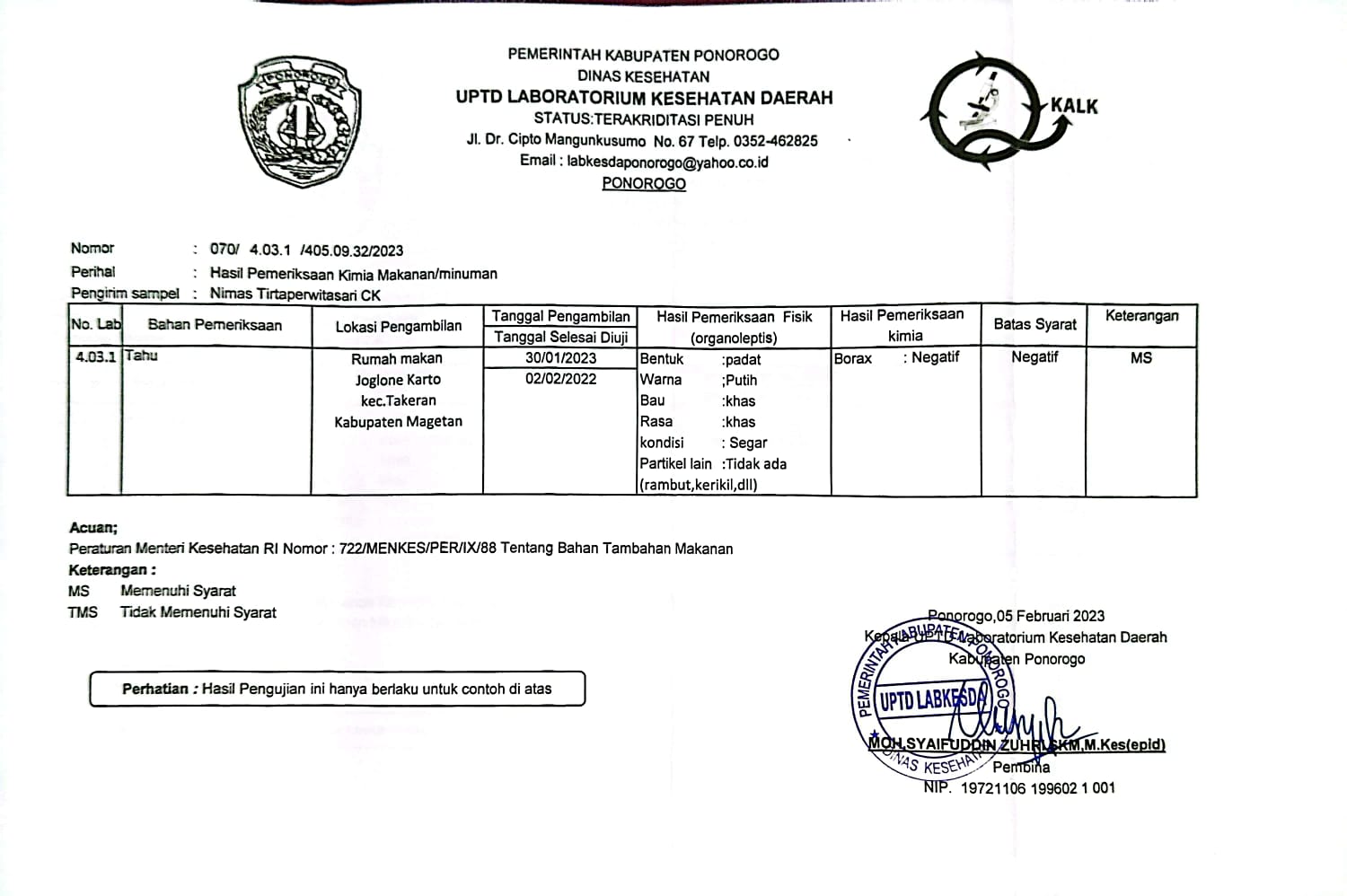 Hasil Pemeriksaan Kimia ( Boraks) Ke- 2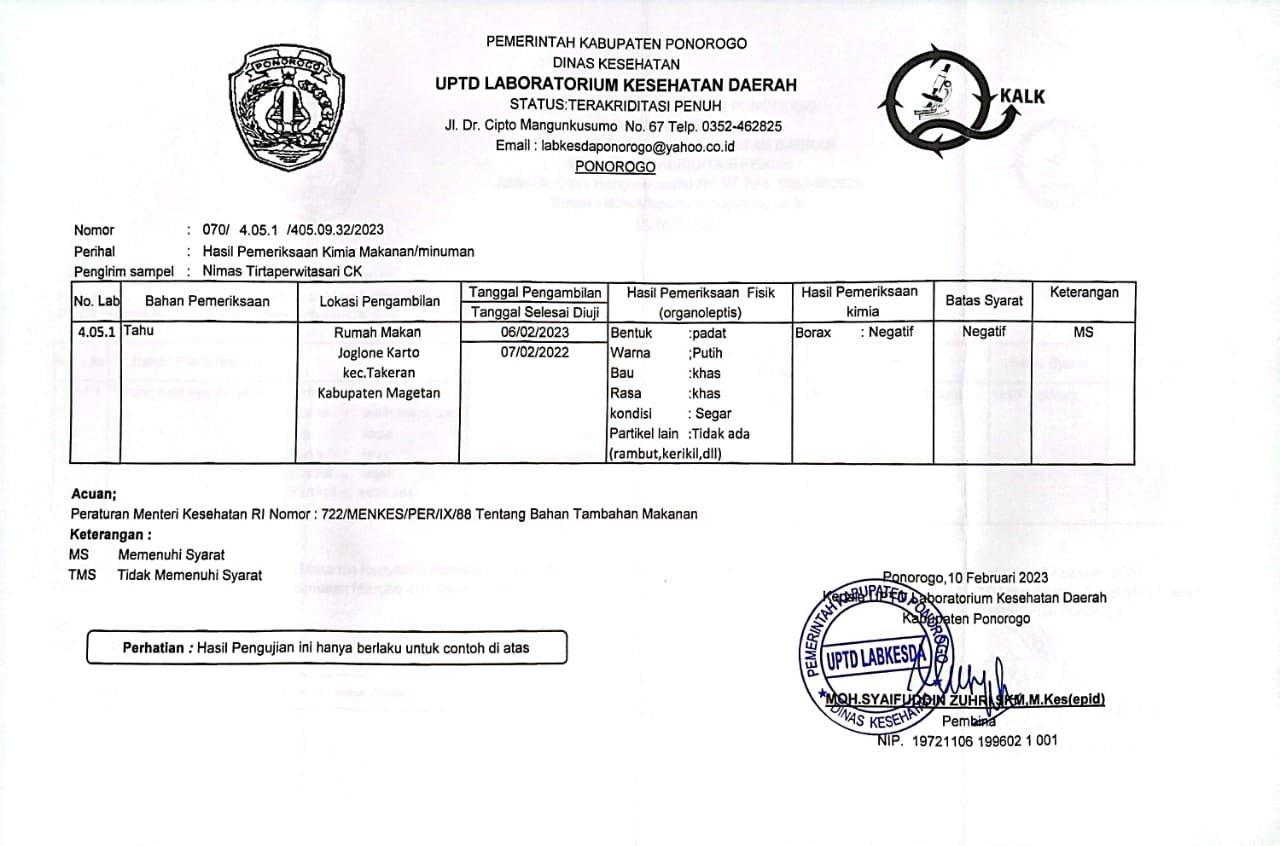 Hasil Pemeriksaan Kimia (Boraks) Ke-3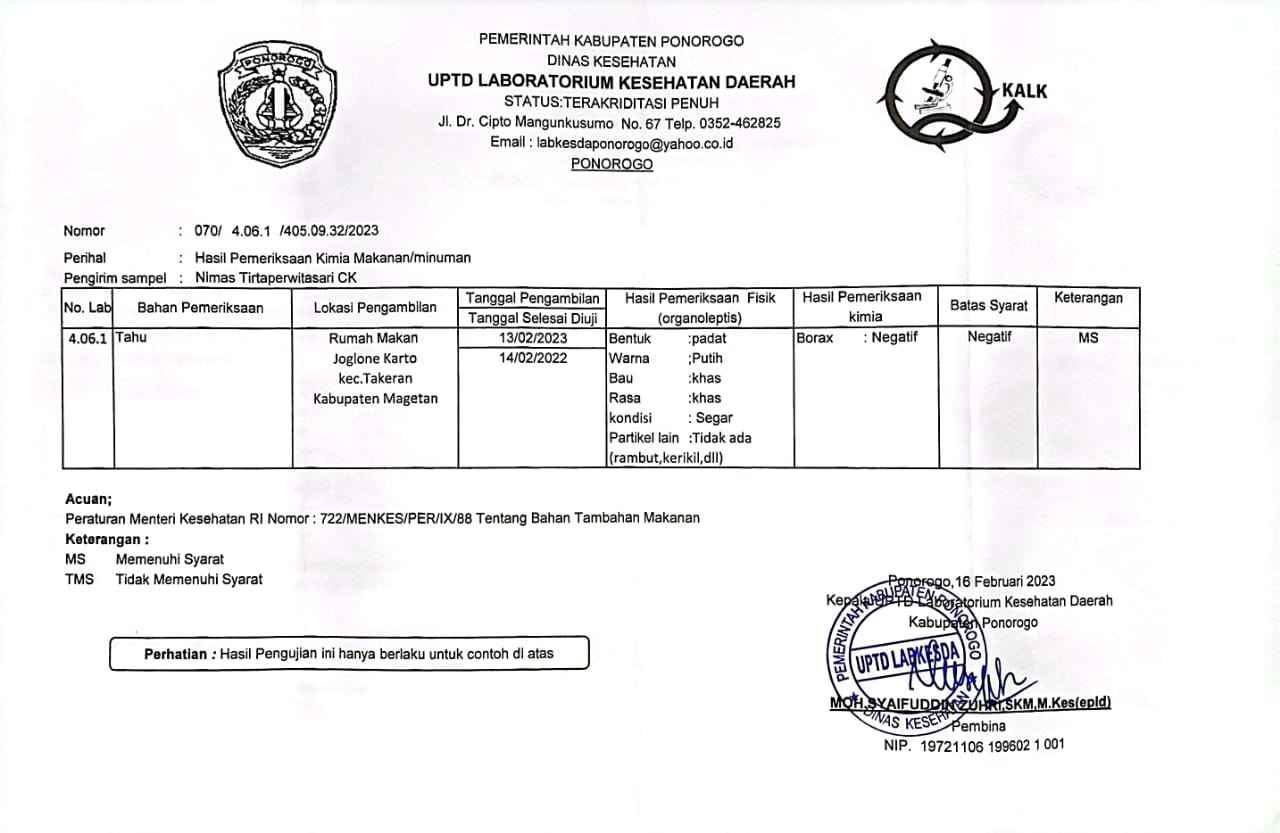 Lampiran 4Hasil Pemeriksaan Mikrobiologi (Angka Kuman) Ke-1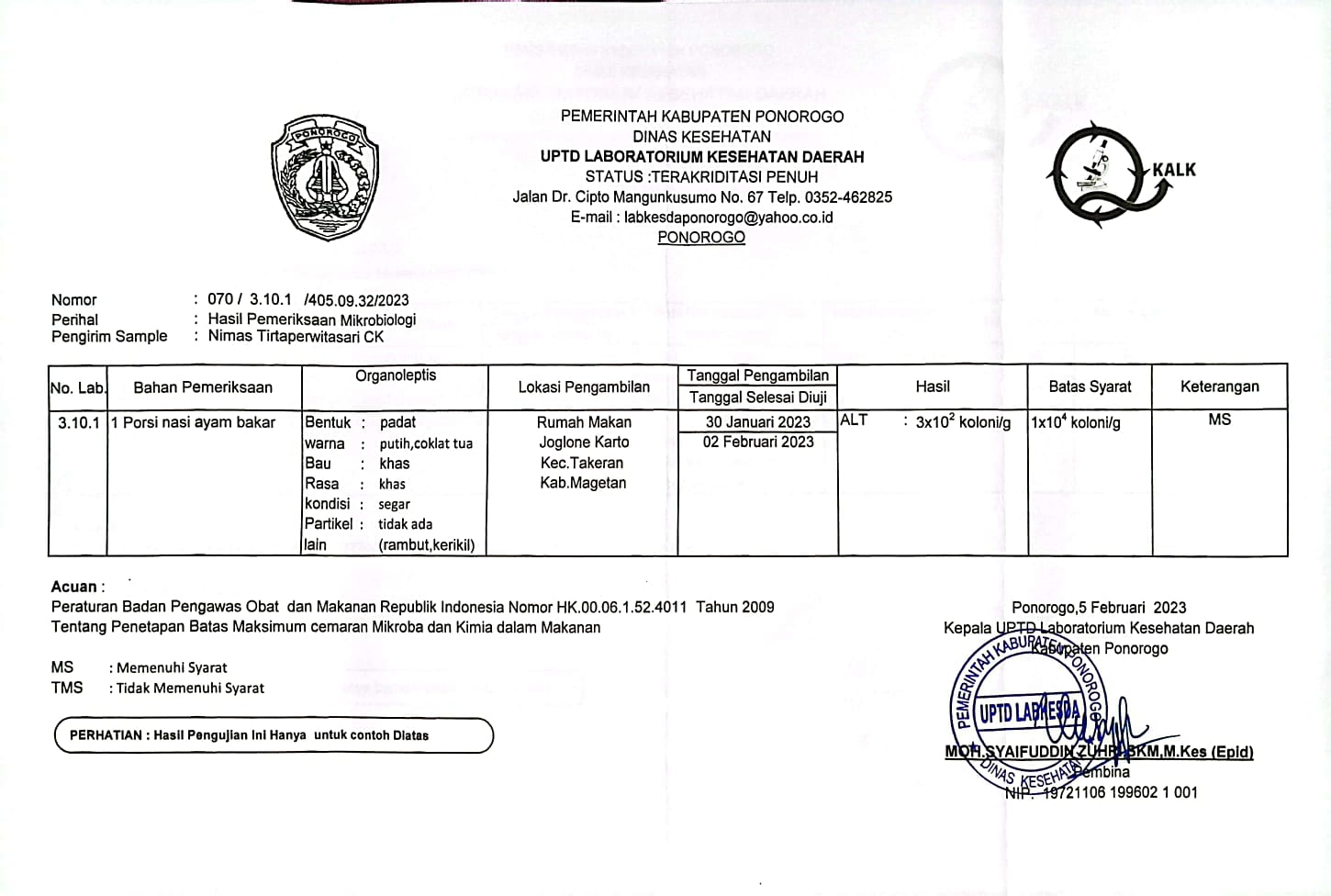 Hasil Pemeriksaan Mikrobiologi (Angka Kuman) Ke- 2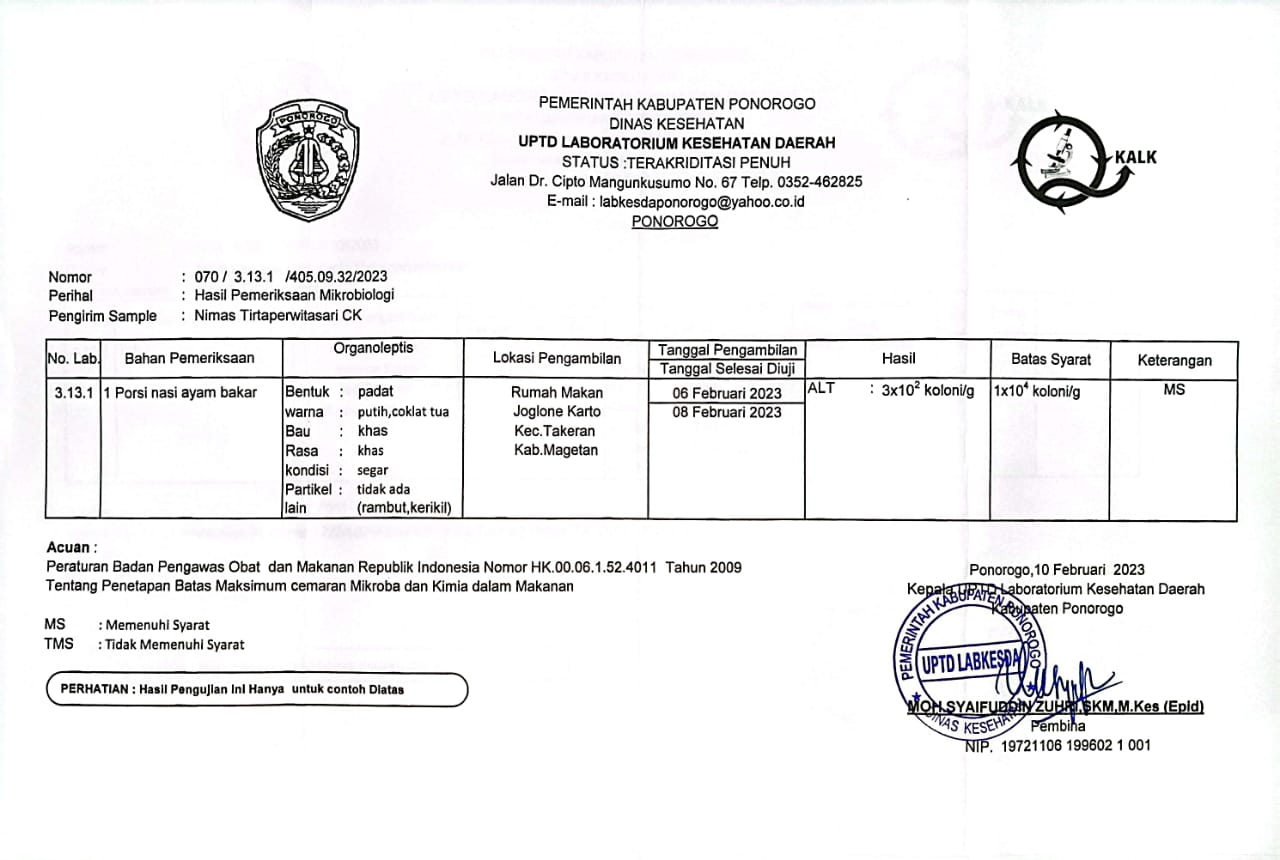 Hasil Pemeriksaan Mikrobiologi (Angka Kuman) Ke-3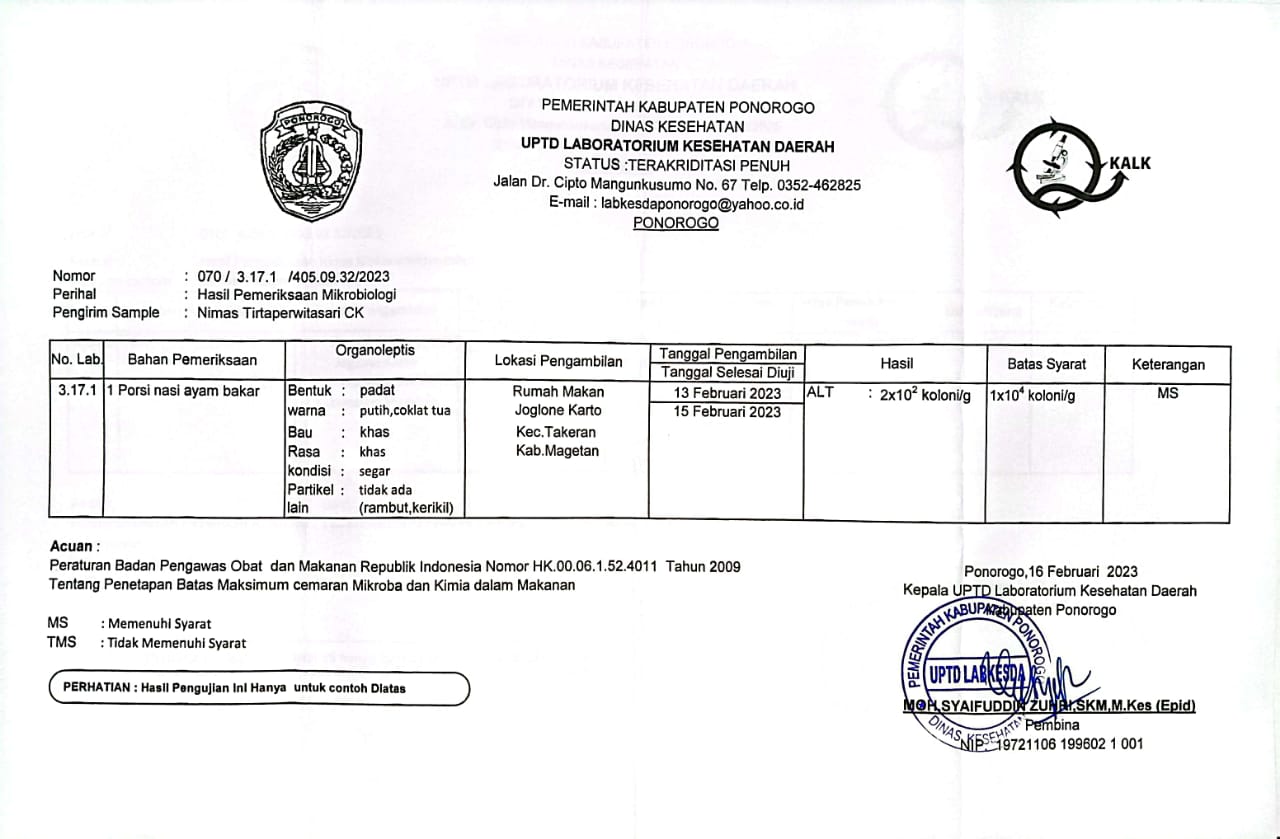 Lampiran 5Surat Pernyataan Uji OrganoleptikLampiran 6Surat Izin Penelitian dan Mencari Data Dari Kampus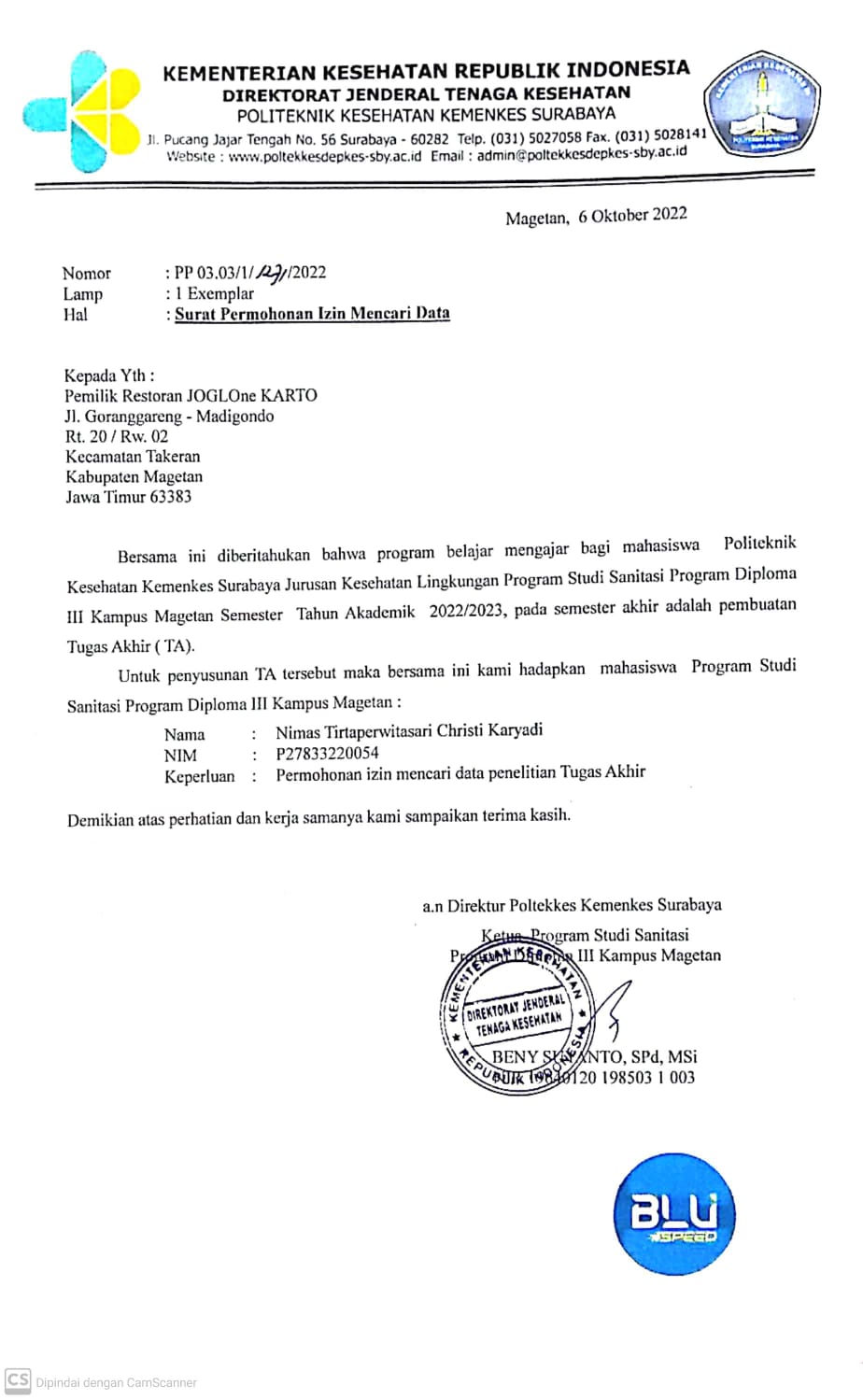 Lampiran 7Surat Balasan Dari Rumah Makan Joglone Karto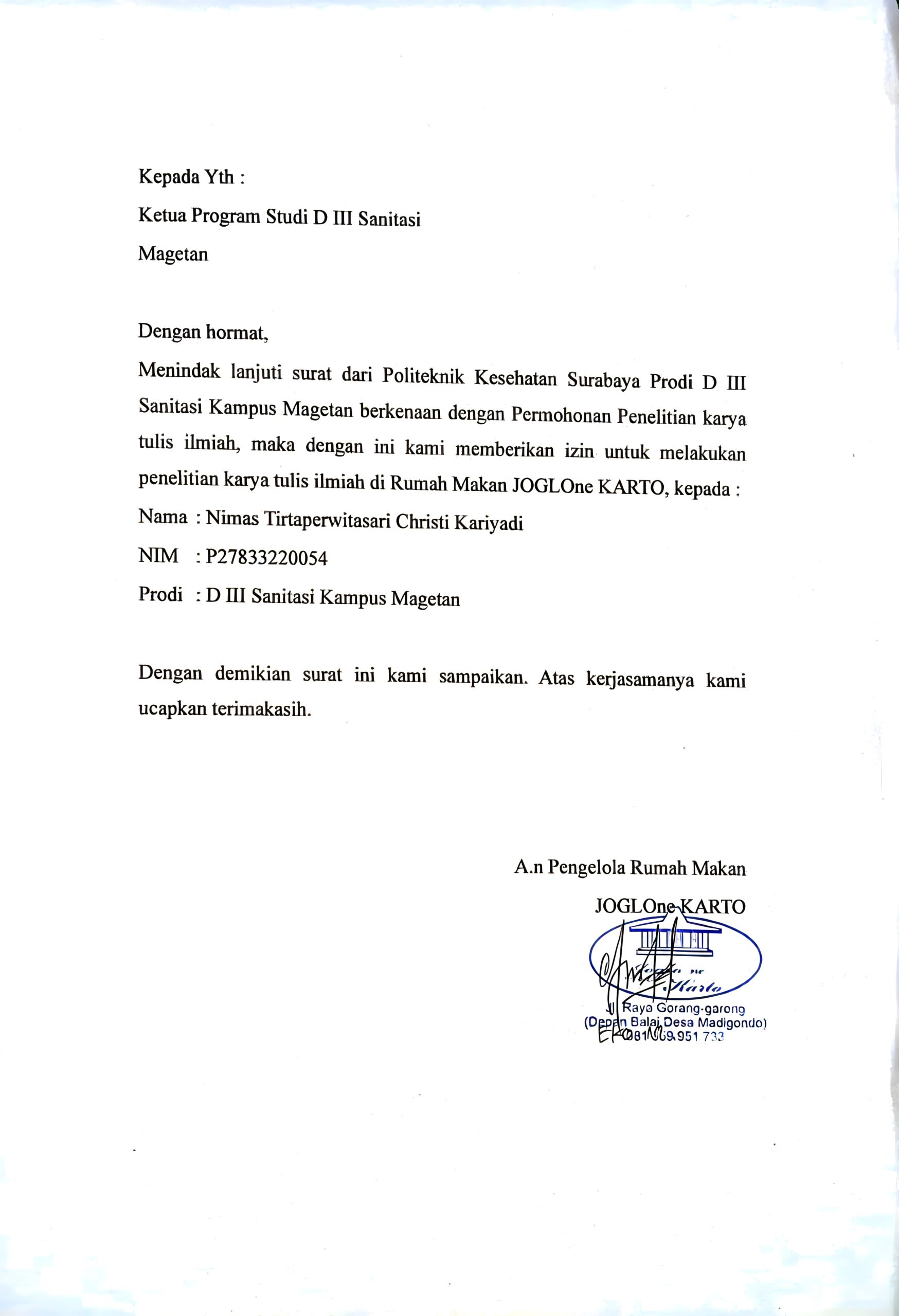 Lampiran 8Surat Izin Penelitian dan Mencari Data Dari Badan Kesatuan Dan Politik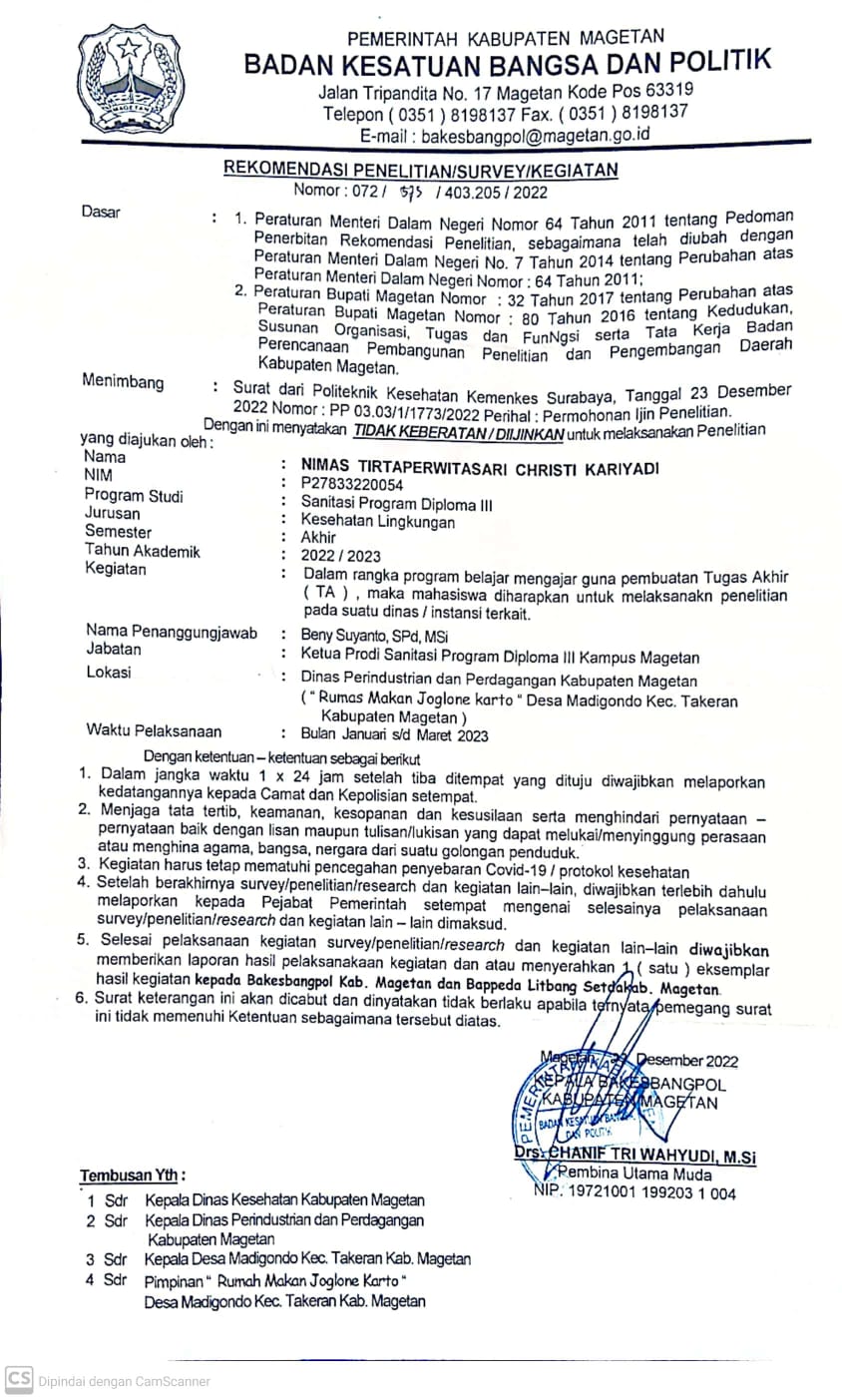 Lampiran 9Hasil Studi Pendahuluan Pemeriksaan Kimia (Boraks)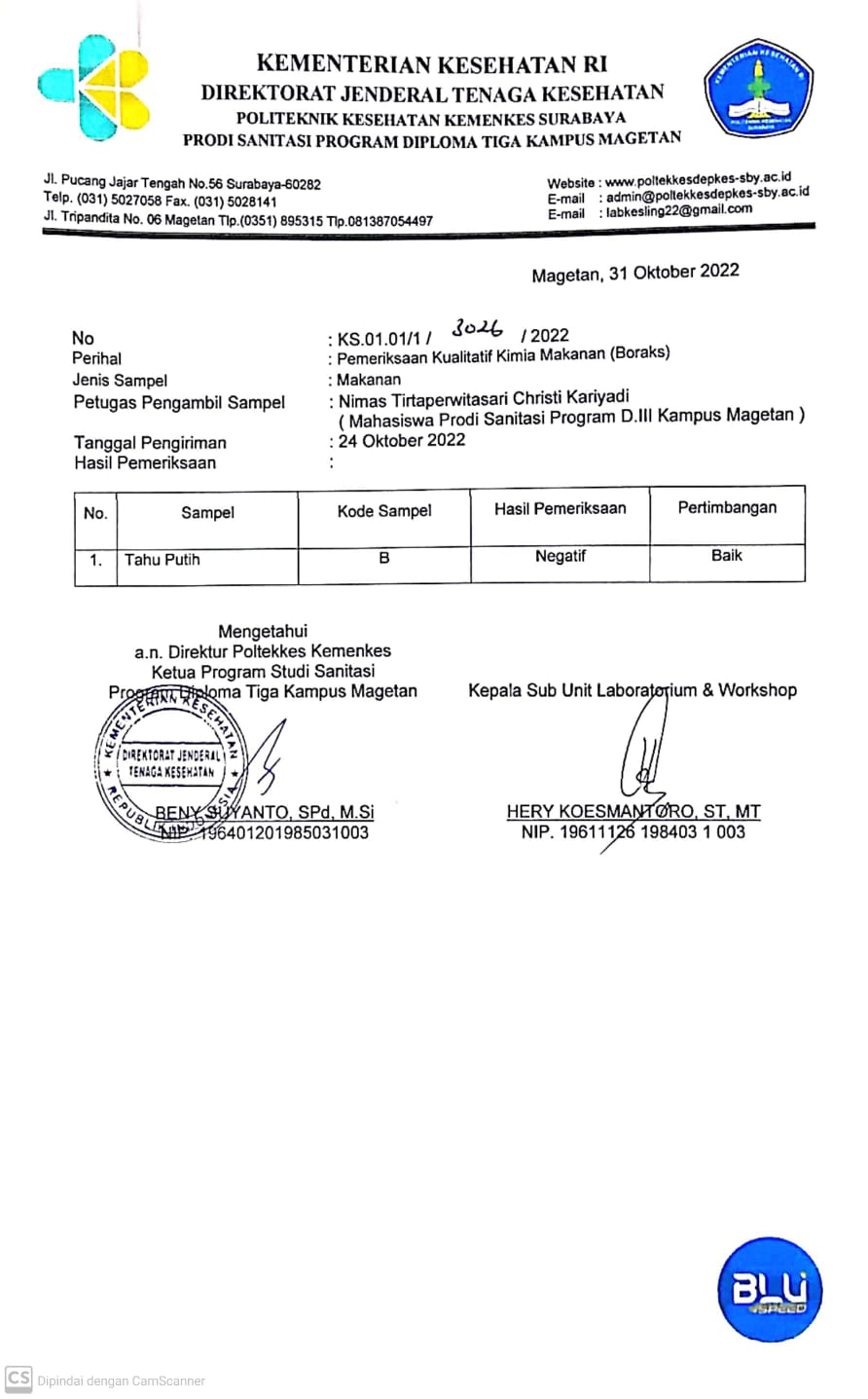 Lampiran 10Hasil Studi Pendahuluan Pemeriksaan Mikrobiologi (Angka Kuman)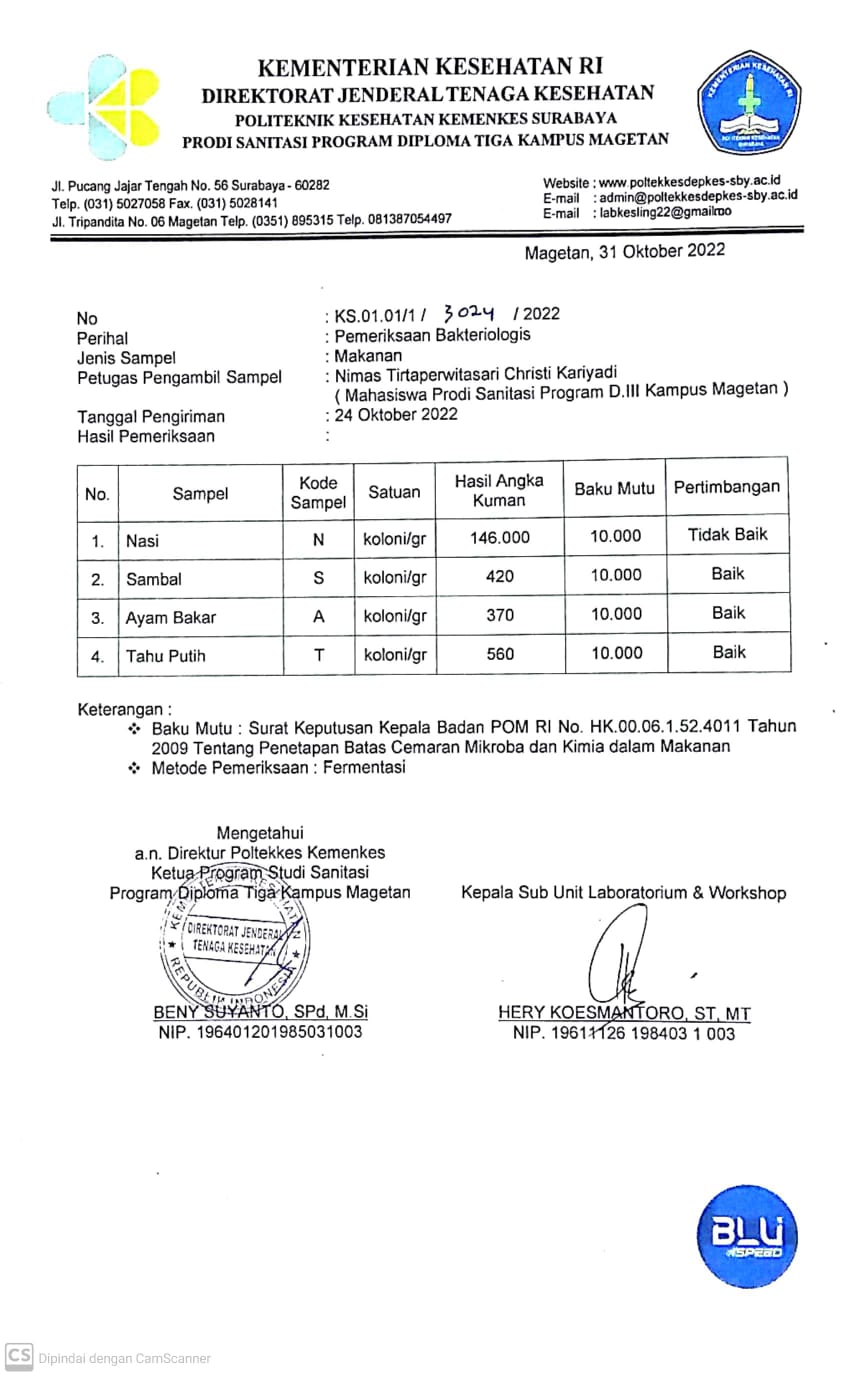 Lampiran 11Dokumentasi 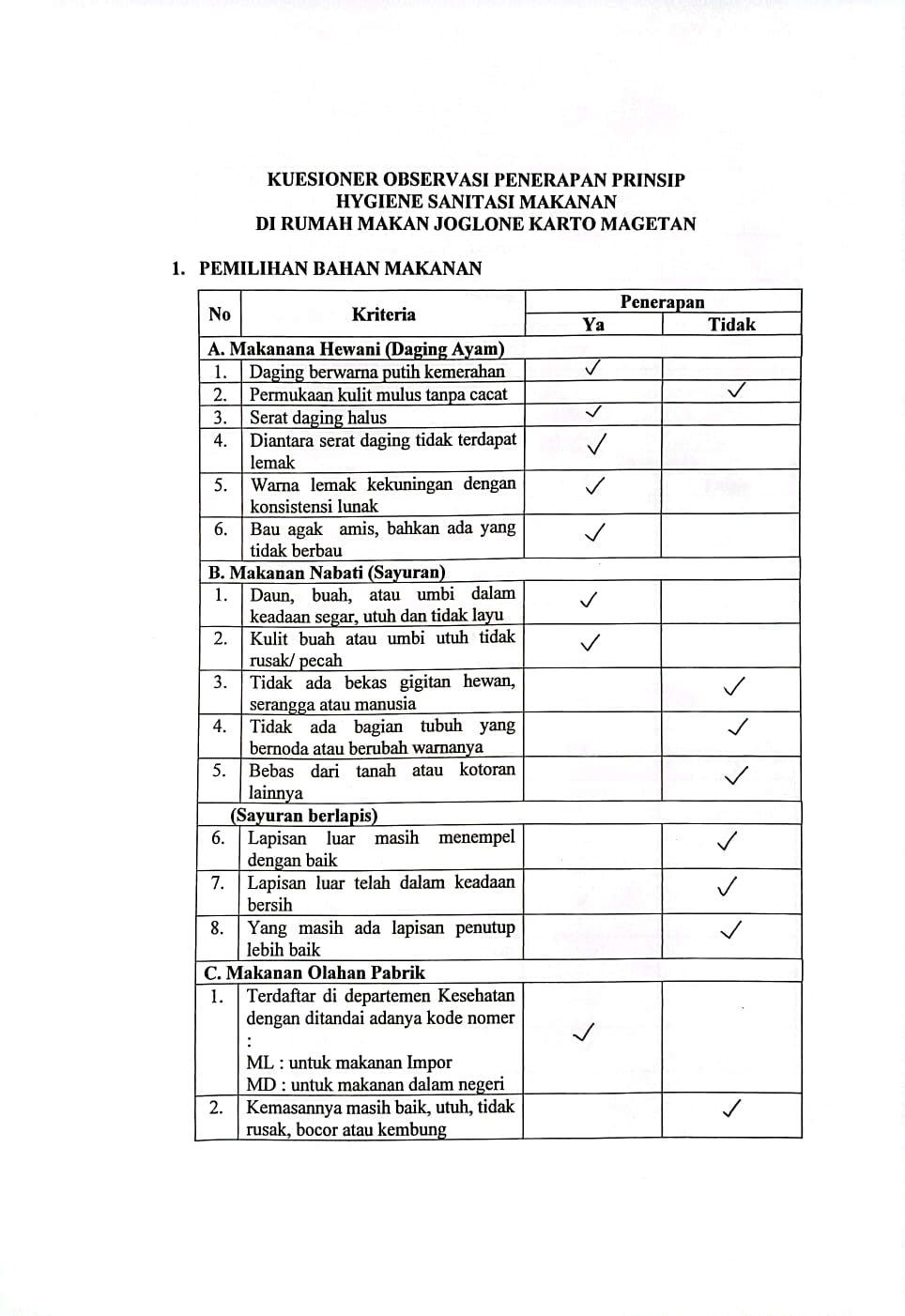 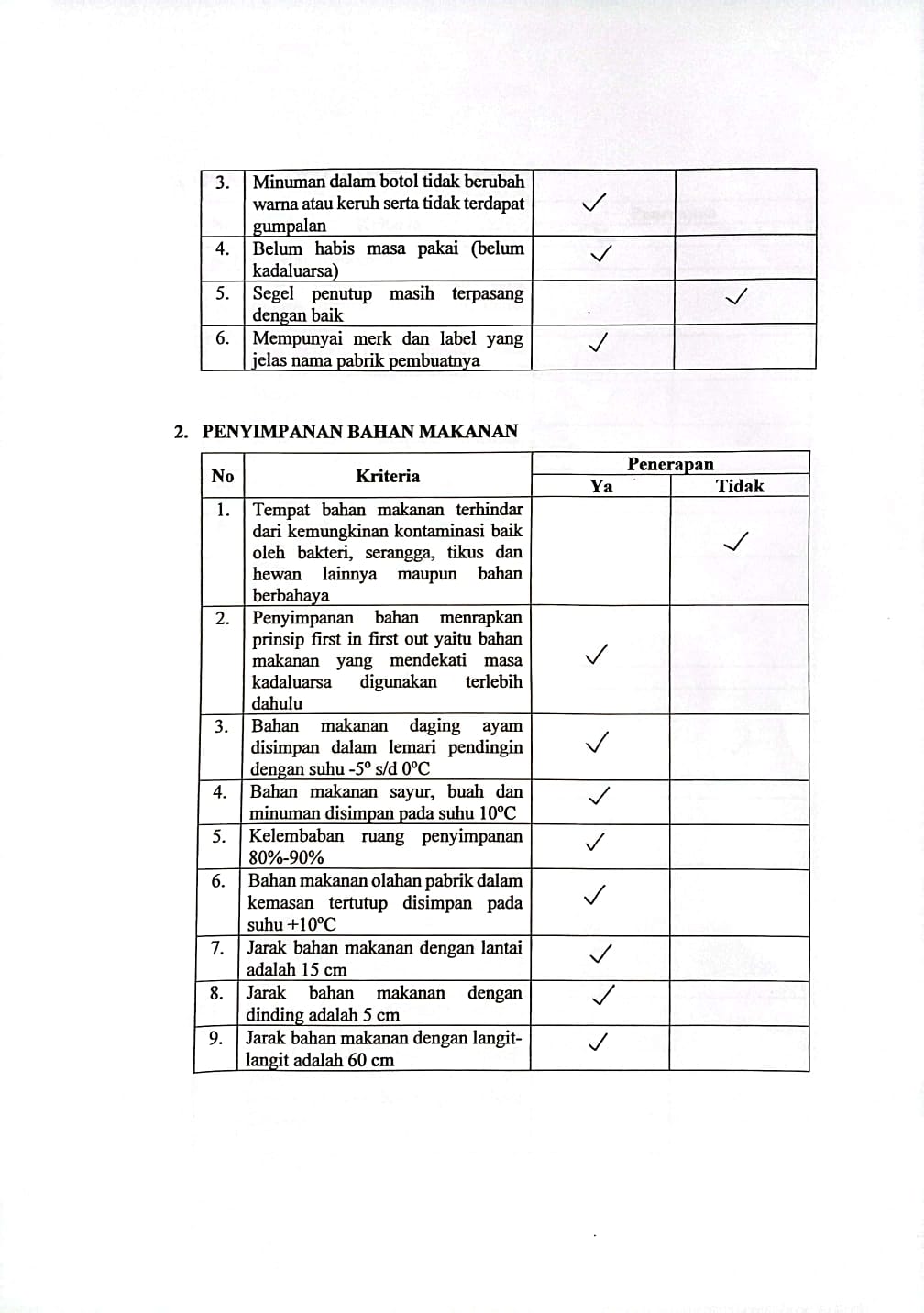 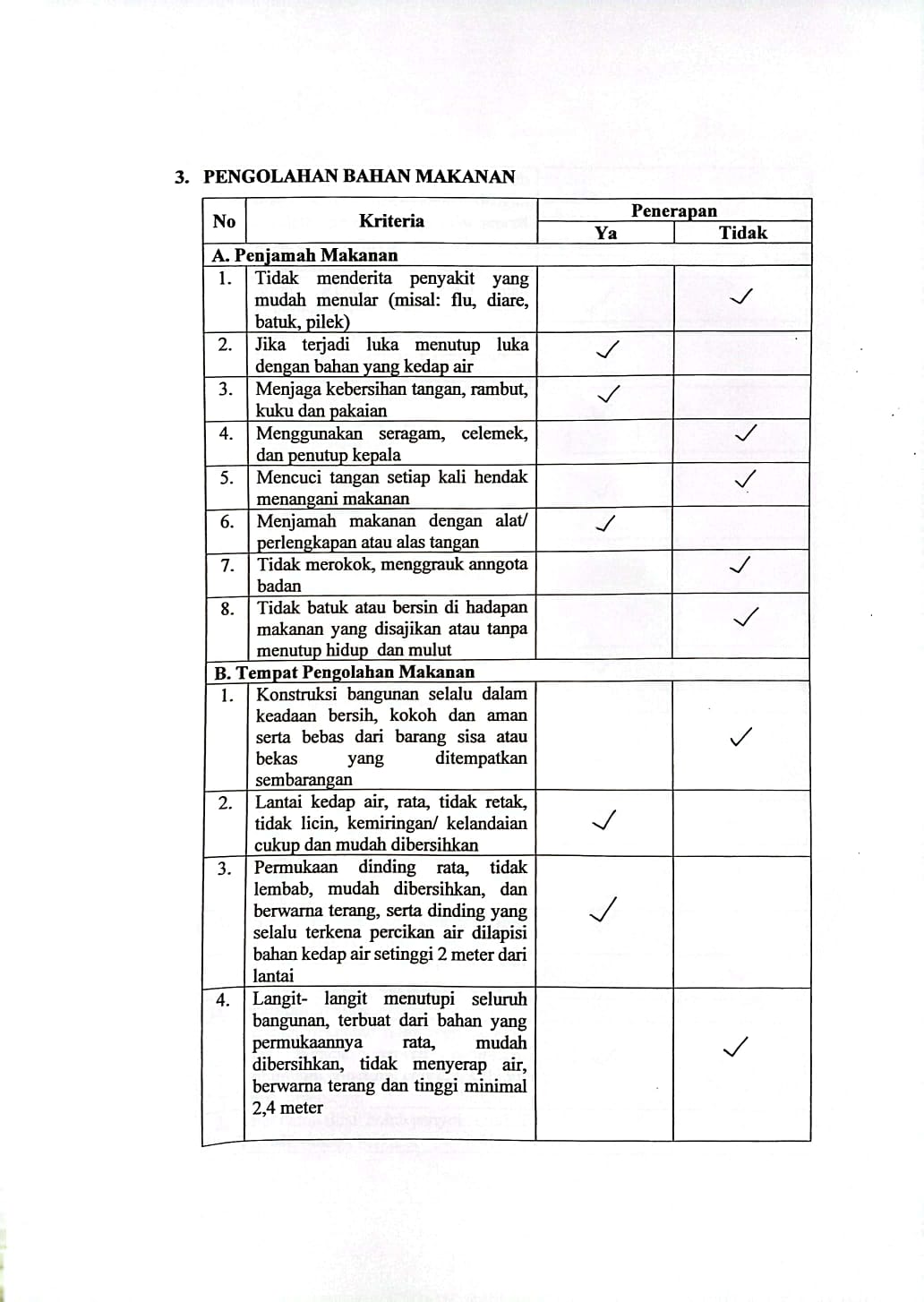 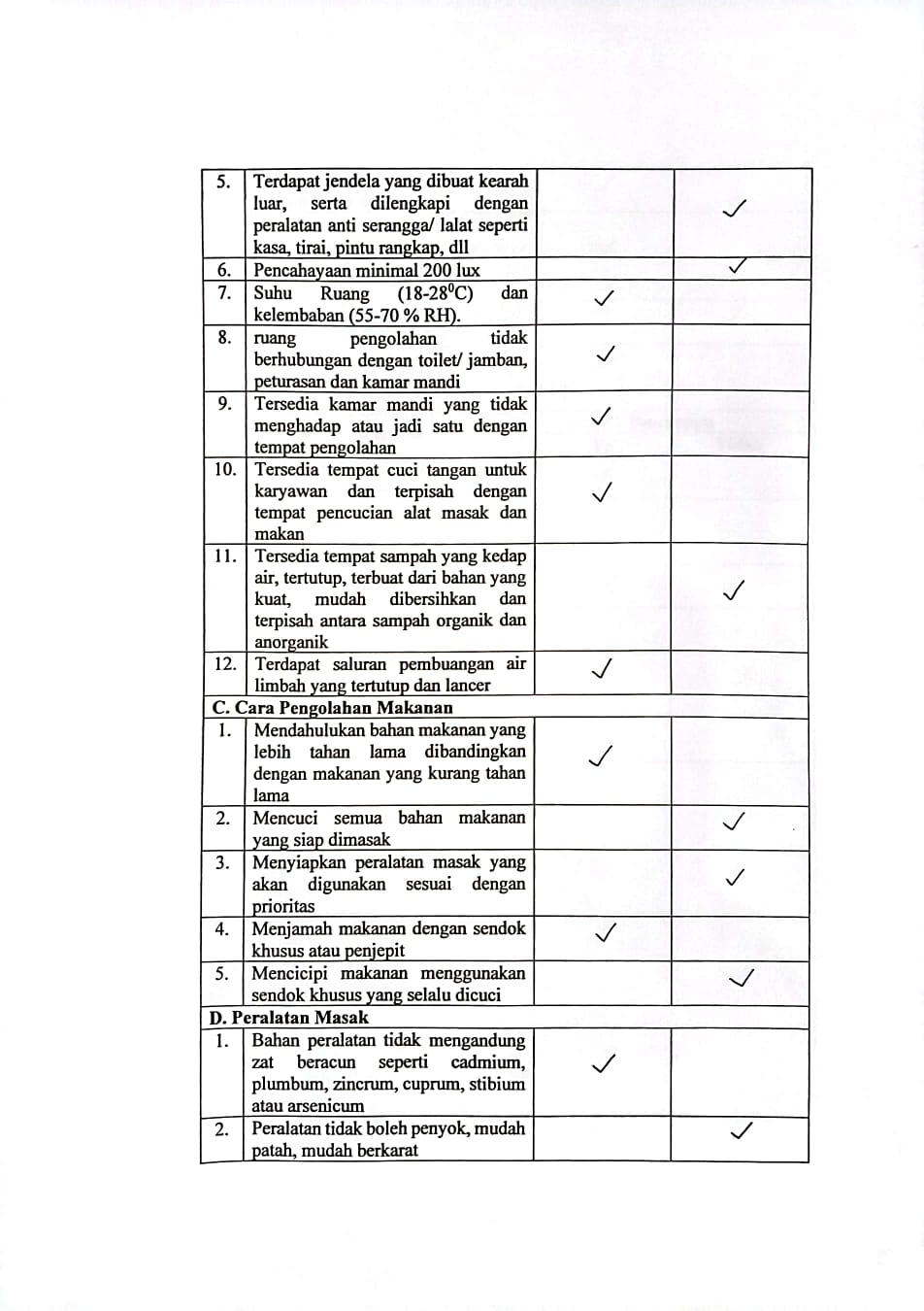 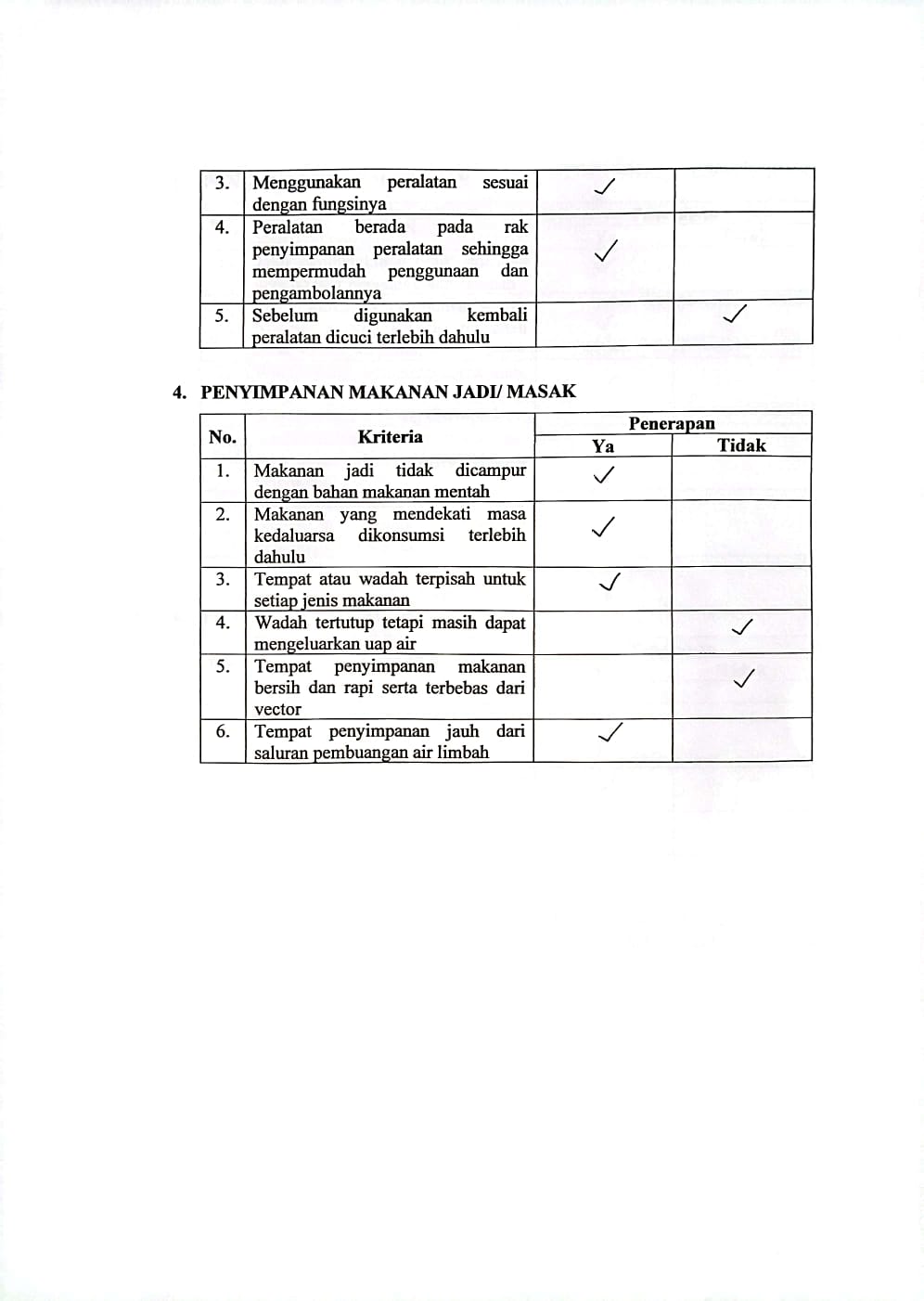 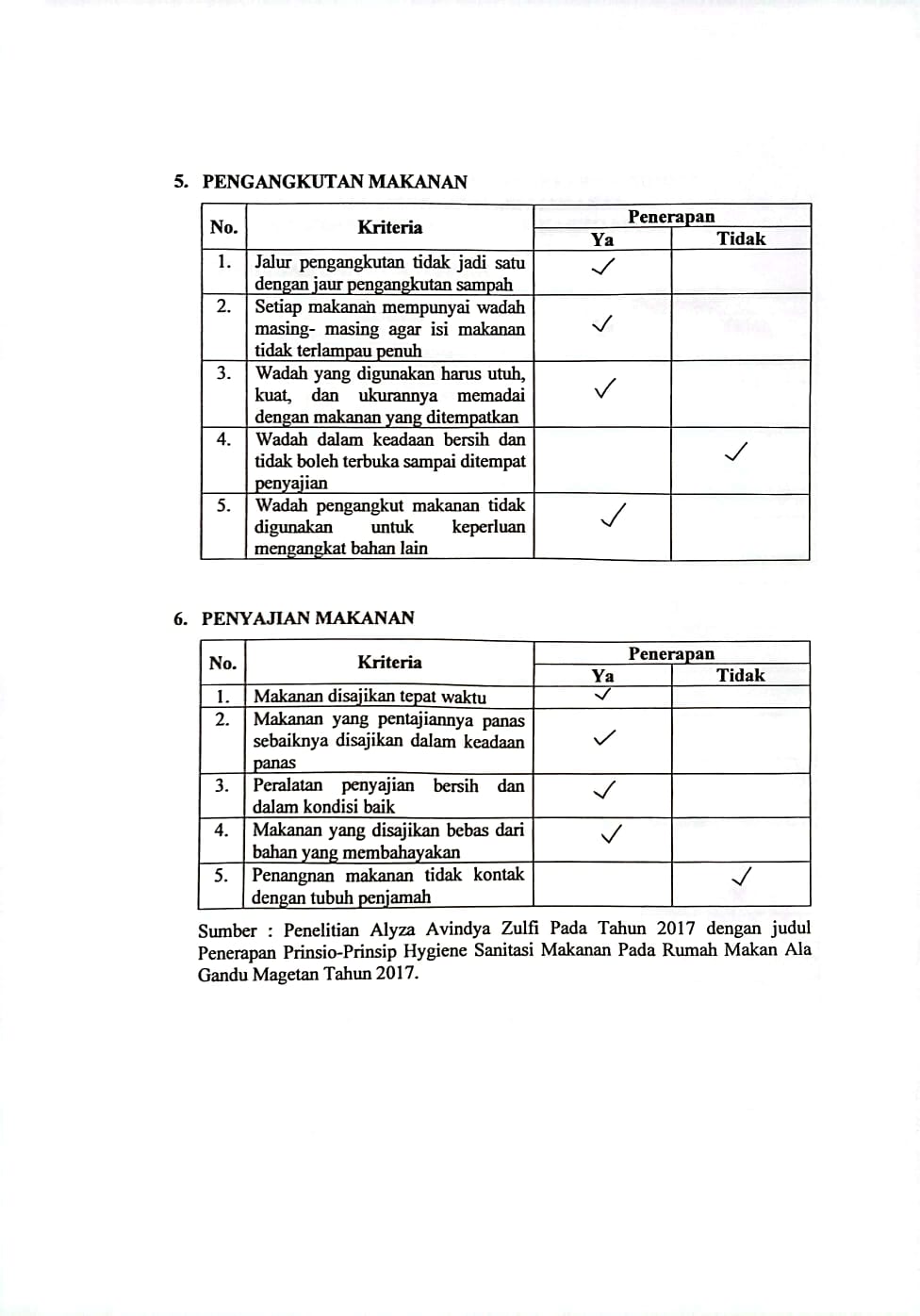 No.Nama PanelisJenis Sampel MakananRasaAromaWarnaTekstur1.Panelis 1Nasi Ayam BakarTidak PedasKhas BakaranKecoklatanSedikit Keras2.Panelis 2Nasi Ayam BakarSedikit PedasKhas BakaranCoklat KehitamanLembut3.Panelis 3Nasi Ayam BakarSedikit PedasKhas BakaranKecoklatanSedikit Keras4.Panelis 4Nasi Ayam BakarTidak PedasKhas BakaranCoklat KehitamanLembut5.Panelis 5Nasi Ayam BakarTidak PedasKhas BakaranKecoklatanSedikit Keras6.Panelis 6Nasi Ayam BakarSedikit PedasKhas BakaranKecoklatanLembutPanelis 1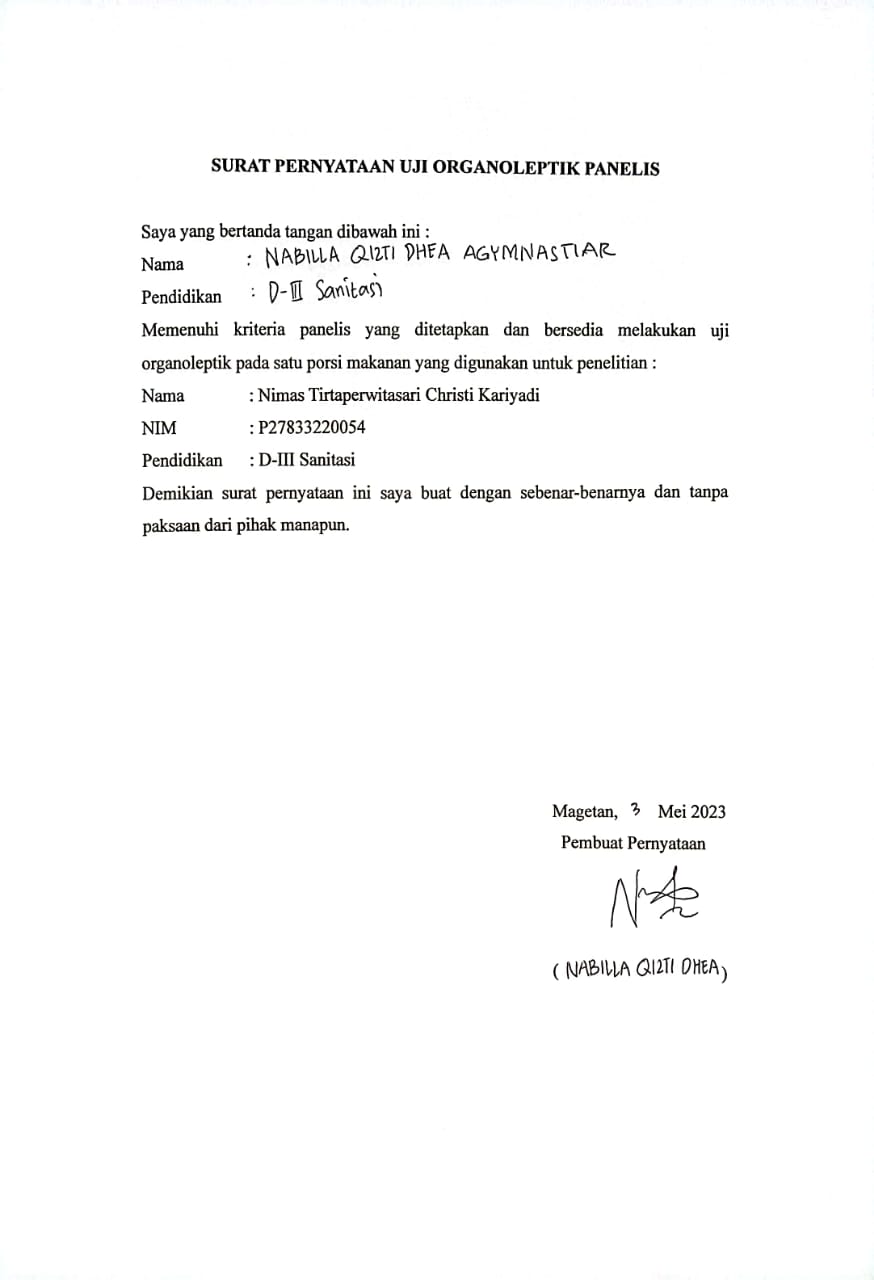 Panelis 2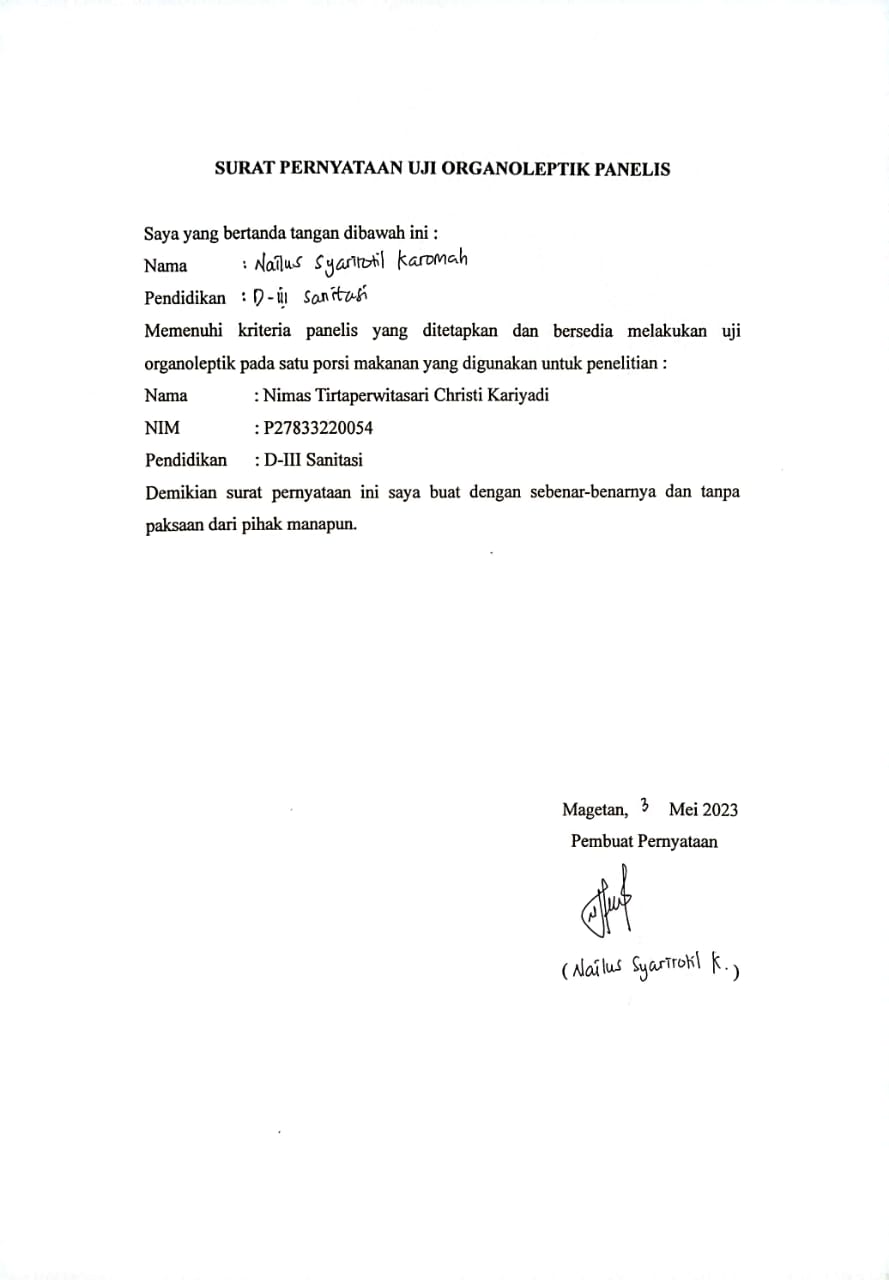 Panelis 3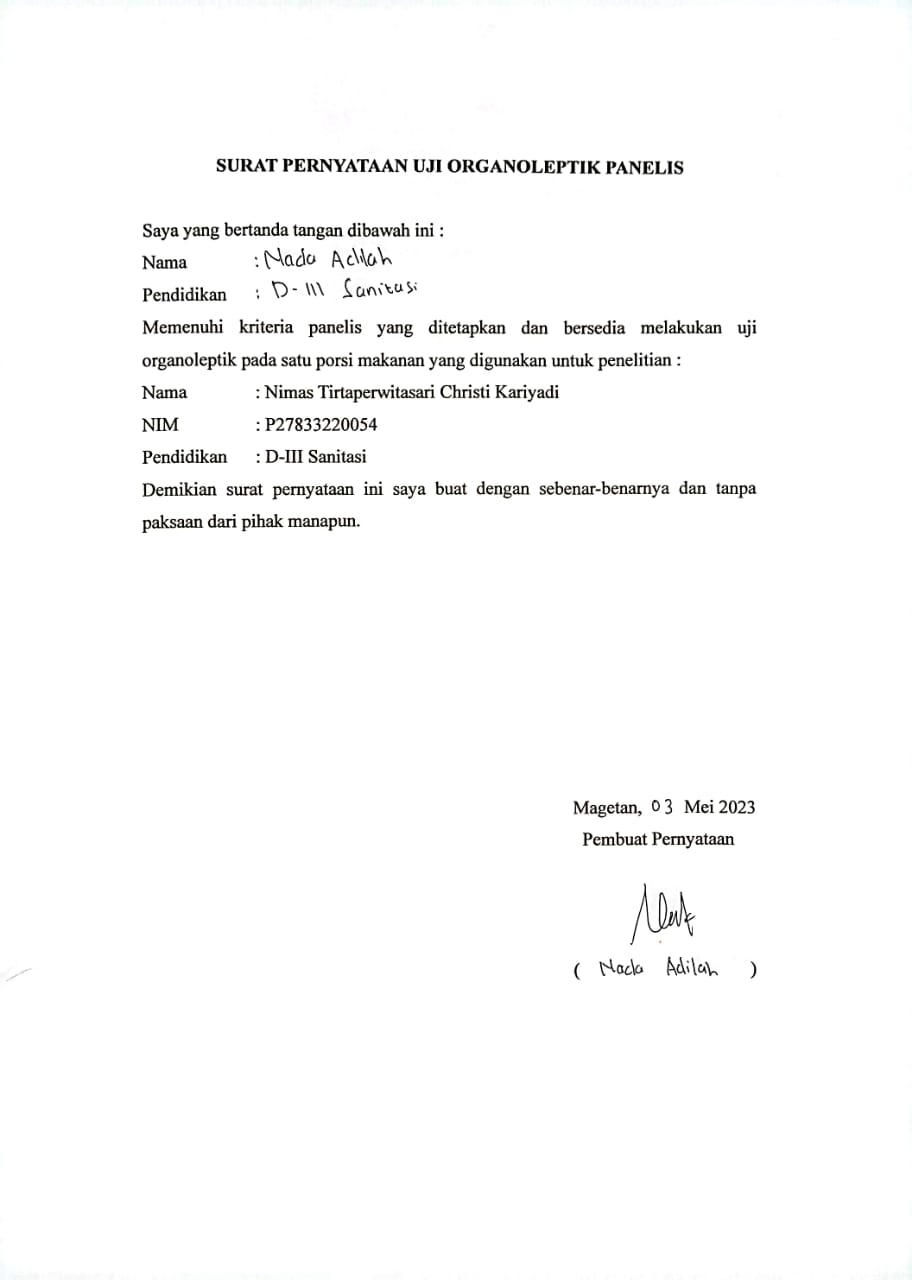 Panelis 4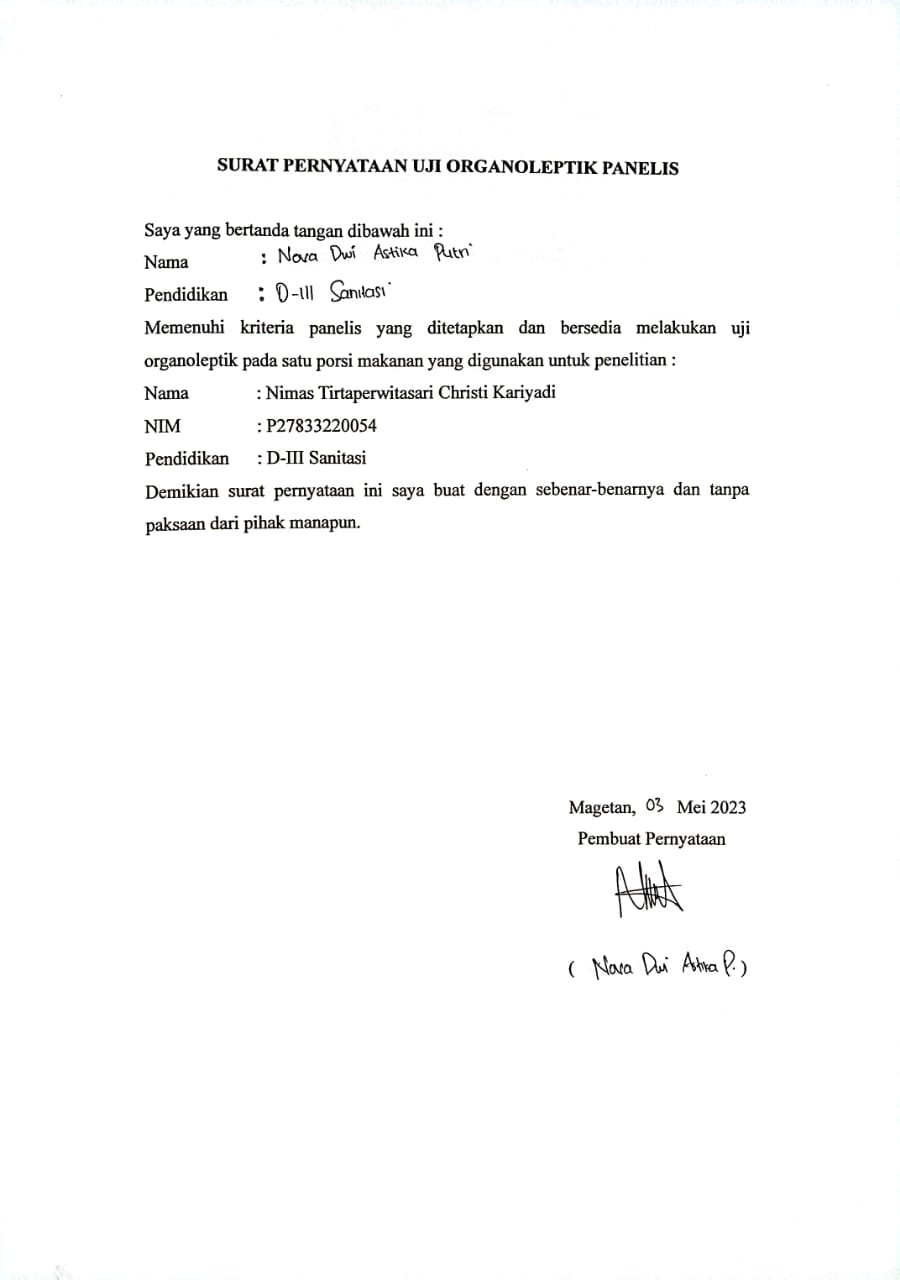 Panelis 5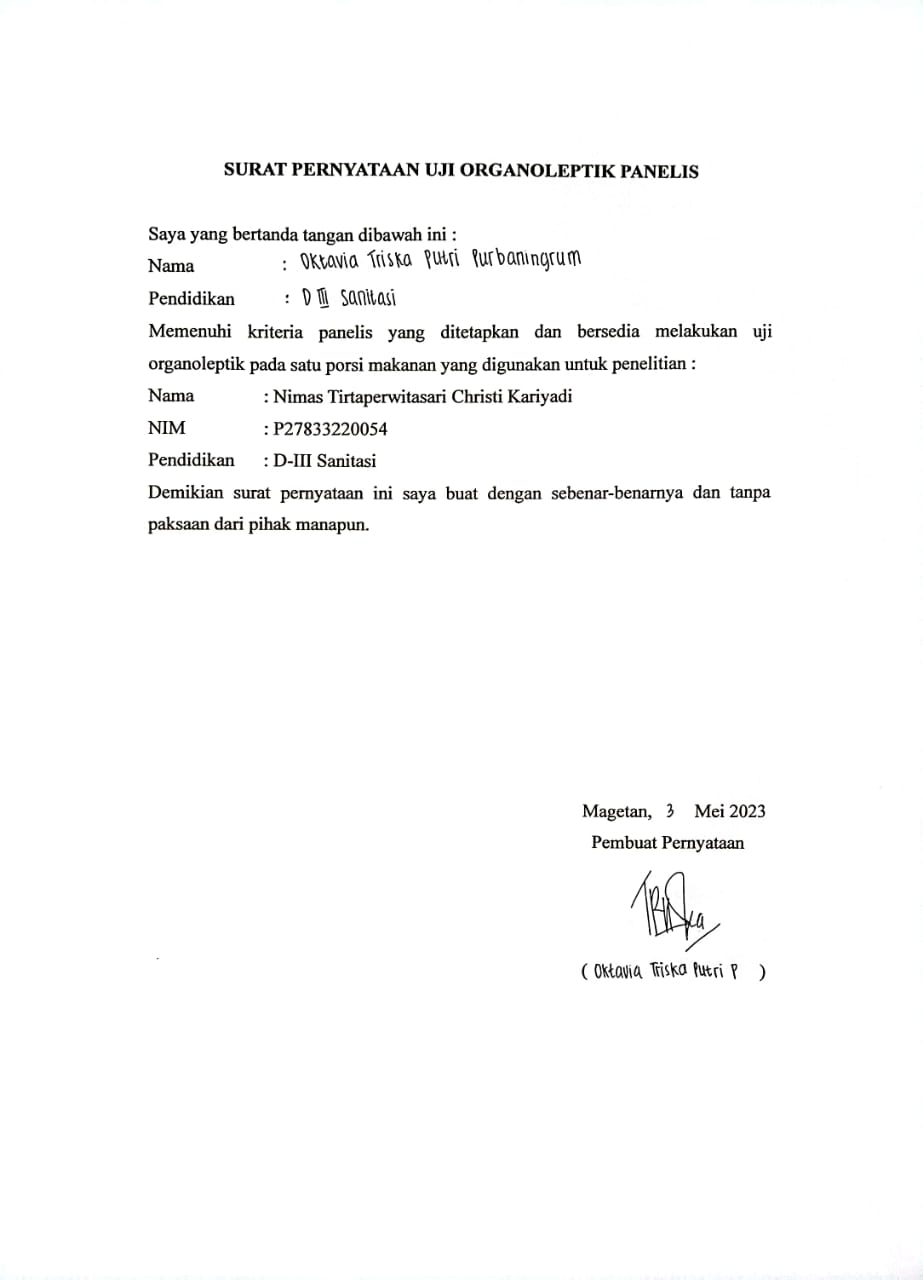 Panelis 6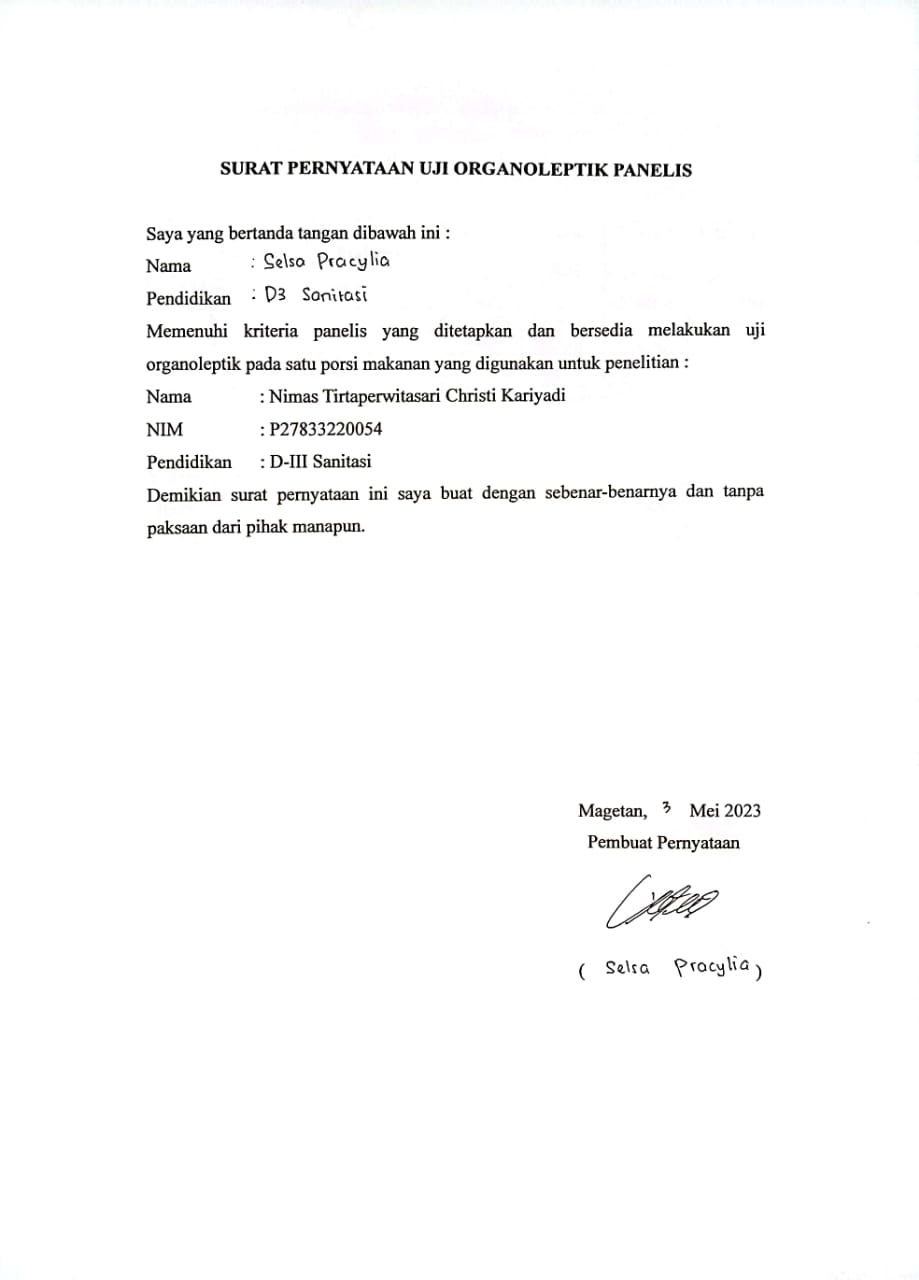 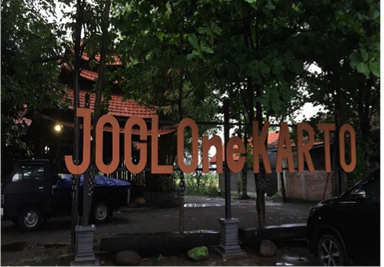 Tampak Depan Rumah Makan Joglone Karto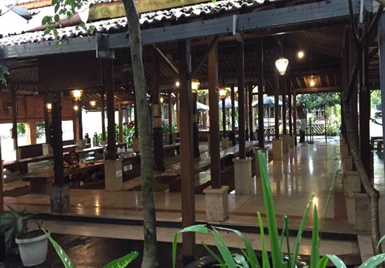 Ruang Makan Konsumen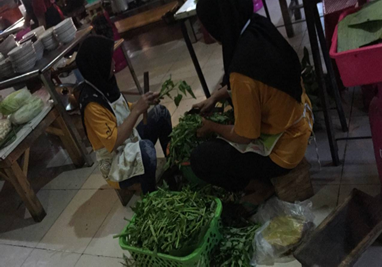 Pemilihan Bahan Makanan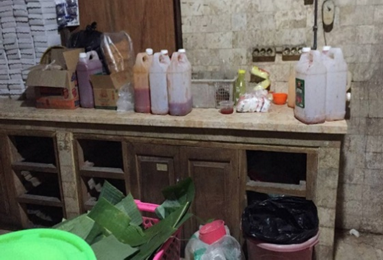 Bahan Makanan Olahan Pabrik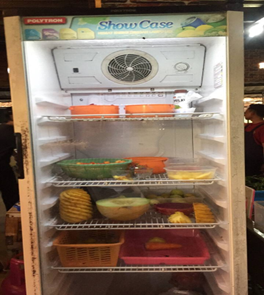 Penyimpanan Bahan Makanan Nabati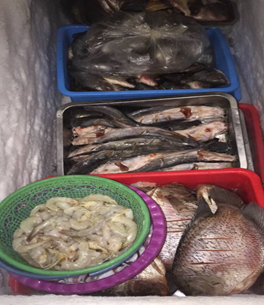 Penyimpanan Bahan Makanan Hewani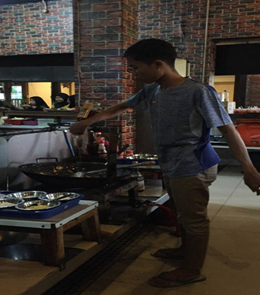 Pengolahan Makanan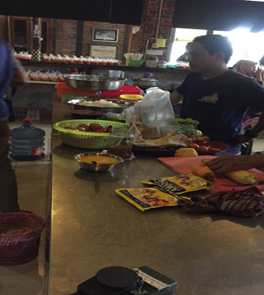 Pengolahan Makanan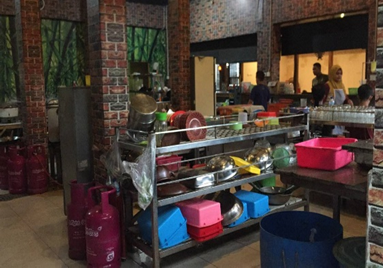 Rak Penyimpanan Peralatan Masak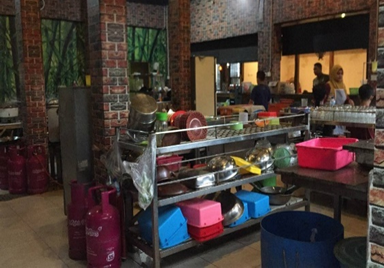 Tempat Pengolahan Makanan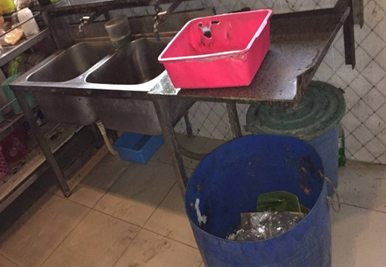 Tempat Pencucian Bahan Makanan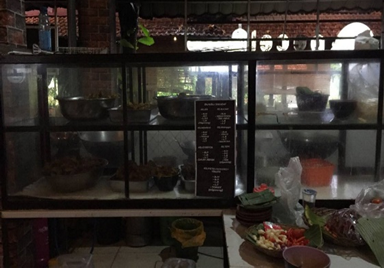 Tempat Penyimpanan Makanan Jadi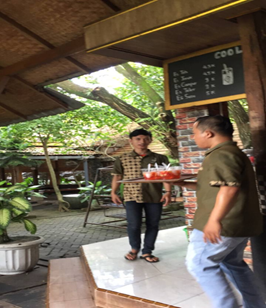 Pengangkutan Makanan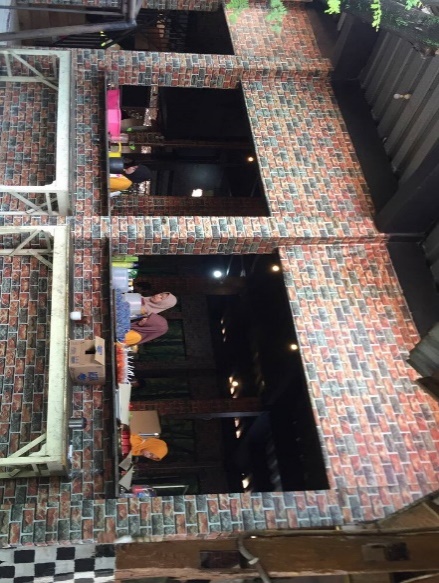 Tempat Penyajian Makanan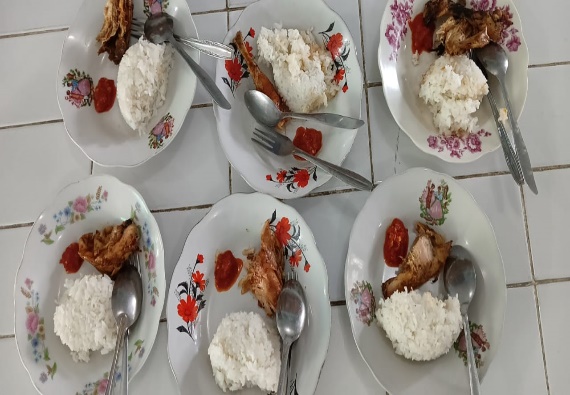 Nasi Ayam Bakar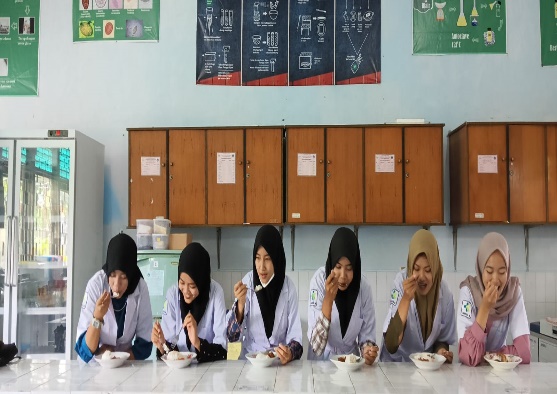 Pengujian Organoleptik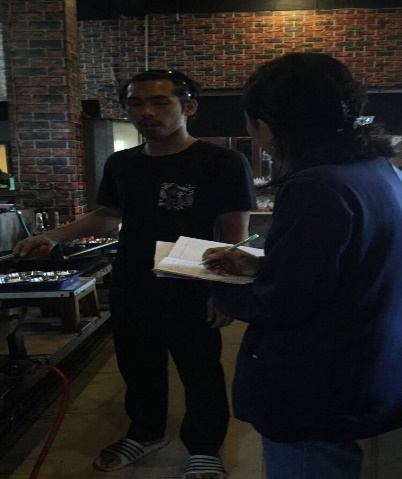 Wawancara Bersama Karyawan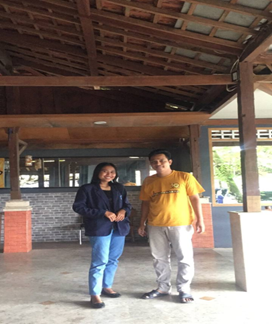 Foto Bersama Pengurus